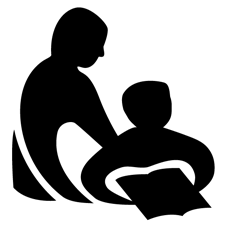 Wisconsin Department of Public InstructionCONTINUING EDUCATION ACTIVITY REPORTPI-2453 (Rev. 09-11)Wisconsin Department of Public InstructionCONTINUING EDUCATION ACTIVITY REPORTPI-2453 (Rev. 09-11)Wisconsin Department of Public InstructionCONTINUING EDUCATION ACTIVITY REPORTPI-2453 (Rev. 09-11)Wisconsin Department of Public InstructionCONTINUING EDUCATION ACTIVITY REPORTPI-2453 (Rev. 09-11)INSTRUCTIONS:  Complete and submit annually to your library system validator along with the Annual Summation of Continuing Education Activities, Form PI-2454. Refer to the Certification Manual for Wisconsin Public Library Directors for assistance.INSTRUCTIONS:  Complete and submit annually to your library system validator along with the Annual Summation of Continuing Education Activities, Form PI-2454. Refer to the Certification Manual for Wisconsin Public Library Directors for assistance.INSTRUCTIONS:  Complete and submit annually to your library system validator along with the Annual Summation of Continuing Education Activities, Form PI-2454. Refer to the Certification Manual for Wisconsin Public Library Directors for assistance.INSTRUCTIONS:  Complete and submit annually to your library system validator along with the Annual Summation of Continuing Education Activities, Form PI-2454. Refer to the Certification Manual for Wisconsin Public Library Directors for assistance.INSTRUCTIONS:  Complete and submit annually to your library system validator along with the Annual Summation of Continuing Education Activities, Form PI-2454. Refer to the Certification Manual for Wisconsin Public Library Directors for assistance.INSTRUCTIONS:  Complete and submit annually to your library system validator along with the Annual Summation of Continuing Education Activities, Form PI-2454. Refer to the Certification Manual for Wisconsin Public Library Directors for assistance.INSTRUCTIONS:  Complete and submit annually to your library system validator along with the Annual Summation of Continuing Education Activities, Form PI-2454. Refer to the Certification Manual for Wisconsin Public Library Directors for assistance.Name Last, First, MiddleName Last, First, MiddleName Last, First, MiddleName Last, First, MiddleName Last, First, MiddleName Last, First, MiddleName Last, First, MiddleName Last, First, MiddleName Last, First, MiddleName Last, First, MiddleName Last, First, MiddleMailing Address Street / PO Box, City, State, ZIPMailing Address Street / PO Box, City, State, ZIPMailing Address Street / PO Box, City, State, ZIPMailing Address Street / PO Box, City, State, ZIPMailing Address Street / PO Box, City, State, ZIPMailing Address Street / PO Box, City, State, ZIPMailing Address Street / PO Box, City, State, ZIPMailing Address Street / PO Box, City, State, ZIPMailing Address Street / PO Box, City, State, ZIPMailing Address Street / PO Box, City, State, ZIPMailing Address Street / PO Box, City, State, ZIPMailing Address Street / PO Box, City, State, ZIPI. CONTINUING EDUCATION ACTIVITY DESCRIPTIONI. CONTINUING EDUCATION ACTIVITY DESCRIPTIONI. CONTINUING EDUCATION ACTIVITY DESCRIPTIONI. CONTINUING EDUCATION ACTIVITY DESCRIPTIONTitle of ProgramHiring in 2021 and BeyondTitle of ProgramHiring in 2021 and BeyondTitle of ProgramHiring in 2021 and BeyondTitle of ProgramHiring in 2021 and BeyondTitle of ProgramHiring in 2021 and BeyondTitle of ProgramHiring in 2021 and BeyondTitle of ProgramHiring in 2021 and BeyondTitle of ProgramHiring in 2021 and BeyondTitle of ProgramHiring in 2021 and BeyondTitle of ProgramHiring in 2021 and BeyondTitle of ProgramHiring in 2021 and BeyondDescription of ProgramBy some estimates, 1 in 4 workers are planning to look for new employment once the threat of the pandemic has subsided. What impact might this have on the library profession?  How might interview and hiring methods change? More specifically, what should library managers be asking potential candidates?  This webinar will explore how to update job descriptions, edit interview questions, take interview notes, select an employee, and explain why there isn’t a “perfect” library candidate.Description of ProgramBy some estimates, 1 in 4 workers are planning to look for new employment once the threat of the pandemic has subsided. What impact might this have on the library profession?  How might interview and hiring methods change? More specifically, what should library managers be asking potential candidates?  This webinar will explore how to update job descriptions, edit interview questions, take interview notes, select an employee, and explain why there isn’t a “perfect” library candidate.Description of ProgramBy some estimates, 1 in 4 workers are planning to look for new employment once the threat of the pandemic has subsided. What impact might this have on the library profession?  How might interview and hiring methods change? More specifically, what should library managers be asking potential candidates?  This webinar will explore how to update job descriptions, edit interview questions, take interview notes, select an employee, and explain why there isn’t a “perfect” library candidate.Description of ProgramBy some estimates, 1 in 4 workers are planning to look for new employment once the threat of the pandemic has subsided. What impact might this have on the library profession?  How might interview and hiring methods change? More specifically, what should library managers be asking potential candidates?  This webinar will explore how to update job descriptions, edit interview questions, take interview notes, select an employee, and explain why there isn’t a “perfect” library candidate.Description of ProgramBy some estimates, 1 in 4 workers are planning to look for new employment once the threat of the pandemic has subsided. What impact might this have on the library profession?  How might interview and hiring methods change? More specifically, what should library managers be asking potential candidates?  This webinar will explore how to update job descriptions, edit interview questions, take interview notes, select an employee, and explain why there isn’t a “perfect” library candidate.Description of ProgramBy some estimates, 1 in 4 workers are planning to look for new employment once the threat of the pandemic has subsided. What impact might this have on the library profession?  How might interview and hiring methods change? More specifically, what should library managers be asking potential candidates?  This webinar will explore how to update job descriptions, edit interview questions, take interview notes, select an employee, and explain why there isn’t a “perfect” library candidate.Description of ProgramBy some estimates, 1 in 4 workers are planning to look for new employment once the threat of the pandemic has subsided. What impact might this have on the library profession?  How might interview and hiring methods change? More specifically, what should library managers be asking potential candidates?  This webinar will explore how to update job descriptions, edit interview questions, take interview notes, select an employee, and explain why there isn’t a “perfect” library candidate.Description of ProgramBy some estimates, 1 in 4 workers are planning to look for new employment once the threat of the pandemic has subsided. What impact might this have on the library profession?  How might interview and hiring methods change? More specifically, what should library managers be asking potential candidates?  This webinar will explore how to update job descriptions, edit interview questions, take interview notes, select an employee, and explain why there isn’t a “perfect” library candidate.Description of ProgramBy some estimates, 1 in 4 workers are planning to look for new employment once the threat of the pandemic has subsided. What impact might this have on the library profession?  How might interview and hiring methods change? More specifically, what should library managers be asking potential candidates?  This webinar will explore how to update job descriptions, edit interview questions, take interview notes, select an employee, and explain why there isn’t a “perfect” library candidate.Description of ProgramBy some estimates, 1 in 4 workers are planning to look for new employment once the threat of the pandemic has subsided. What impact might this have on the library profession?  How might interview and hiring methods change? More specifically, what should library managers be asking potential candidates?  This webinar will explore how to update job descriptions, edit interview questions, take interview notes, select an employee, and explain why there isn’t a “perfect” library candidate.Description of ProgramBy some estimates, 1 in 4 workers are planning to look for new employment once the threat of the pandemic has subsided. What impact might this have on the library profession?  How might interview and hiring methods change? More specifically, what should library managers be asking potential candidates?  This webinar will explore how to update job descriptions, edit interview questions, take interview notes, select an employee, and explain why there isn’t a “perfect” library candidate.Relationship of Program to Present Position or Career AdvancementRelationship of Program to Present Position or Career AdvancementRelationship of Program to Present Position or Career AdvancementRelationship of Program to Present Position or Career AdvancementRelationship of Program to Present Position or Career AdvancementRelationship of Program to Present Position or Career AdvancementRelationship of Program to Present Position or Career AdvancementRelationship of Program to Present Position or Career AdvancementRelationship of Program to Present Position or Career AdvancementRelationship of Program to Present Position or Career AdvancementRelationship of Program to Present Position or Career AdvancementActivity DatesActivity DatesActivity DatesLocationLocationLocationLocationLocationNumber of Contact HoursNumber of Contact HoursNumber of Contact HoursFrom Mo./Day/Yr.9/29/2021From Mo./Day/Yr.9/29/2021To Mo./Day/Yr.9/29/2021onlineonlineonlineonlineonlineTechnology If anyTechnology If anyTotal1.0Provider If applicableWVLS, NWLS, SWLSProvider If applicableWVLS, NWLS, SWLSProvider If applicableWVLS, NWLS, SWLSProvider If applicableWVLS, NWLS, SWLSProvider If applicableWVLS, NWLS, SWLSProvider If applicableWVLS, NWLS, SWLSProvider If applicableWVLS, NWLS, SWLSProvider If applicableWVLS, NWLS, SWLSProvider If applicableWVLS, NWLS, SWLSProvider If applicableWVLS, NWLS, SWLSProvider If applicableWVLS, NWLS, SWLSCategory Check one, attach written summary if applicable	A.	Credit Continuing Education Attach formal documentation from the sponsoring agency.	B.	Noncredit Continuing Education	C.	Self-directed Continuing EducationCategory Check one, attach written summary if applicable	A.	Credit Continuing Education Attach formal documentation from the sponsoring agency.	B.	Noncredit Continuing Education	C.	Self-directed Continuing EducationCategory Check one, attach written summary if applicable	A.	Credit Continuing Education Attach formal documentation from the sponsoring agency.	B.	Noncredit Continuing Education	C.	Self-directed Continuing EducationCategory Check one, attach written summary if applicable	A.	Credit Continuing Education Attach formal documentation from the sponsoring agency.	B.	Noncredit Continuing Education	C.	Self-directed Continuing EducationCategory Check one, attach written summary if applicable	A.	Credit Continuing Education Attach formal documentation from the sponsoring agency.	B.	Noncredit Continuing Education	C.	Self-directed Continuing EducationCategory Check one, attach written summary if applicable	A.	Credit Continuing Education Attach formal documentation from the sponsoring agency.	B.	Noncredit Continuing Education	C.	Self-directed Continuing EducationCategory Check one, attach written summary if applicable	A.	Credit Continuing Education Attach formal documentation from the sponsoring agency.	B.	Noncredit Continuing Education	C.	Self-directed Continuing EducationCategory Check one, attach written summary if applicable	A.	Credit Continuing Education Attach formal documentation from the sponsoring agency.	B.	Noncredit Continuing Education	C.	Self-directed Continuing EducationCategory Check one, attach written summary if applicable	A.	Credit Continuing Education Attach formal documentation from the sponsoring agency.	B.	Noncredit Continuing Education	C.	Self-directed Continuing EducationCategory Check one, attach written summary if applicable	A.	Credit Continuing Education Attach formal documentation from the sponsoring agency.	B.	Noncredit Continuing Education	C.	Self-directed Continuing EducationCategory Check one, attach written summary if applicable	A.	Credit Continuing Education Attach formal documentation from the sponsoring agency.	B.	Noncredit Continuing Education	C.	Self-directed Continuing EducationII. SIGNATUREII. SIGNATUREI HEREBY CERTIFY that the information provided is true and correct to the best of my knowledge.I HEREBY CERTIFY that the information provided is true and correct to the best of my knowledge.I HEREBY CERTIFY that the information provided is true and correct to the best of my knowledge.I HEREBY CERTIFY that the information provided is true and correct to the best of my knowledge.I HEREBY CERTIFY that the information provided is true and correct to the best of my knowledge.I HEREBY CERTIFY that the information provided is true and correct to the best of my knowledge.I HEREBY CERTIFY that the information provided is true and correct to the best of my knowledge.I HEREBY CERTIFY that the information provided is true and correct to the best of my knowledge.I HEREBY CERTIFY that the information provided is true and correct to the best of my knowledge.I HEREBY CERTIFY that the information provided is true and correct to the best of my knowledge.I HEREBY CERTIFY that the information provided is true and correct to the best of my knowledge.I HEREBY CERTIFY that the information provided is true and correct to the best of my knowledge.Signature of ParticipantSignature of ParticipantSignature of ParticipantSignature of ParticipantSignature of ParticipantSignature of ParticipantSignature of ParticipantSignature of ParticipantSignature of ParticipantDate Signed Mo./Day/Yr.Date Signed Mo./Day/Yr.Date Signed Mo./Day/Yr.